Giving Directions Behaviours/StrategiesGiving Directions Behaviours/StrategiesGiving Directions Behaviours/StrategiesGiving Directions Behaviours/StrategiesStudent looks at the ten-frame, but struggles to give simple directions, and directions are incomplete or incorrect.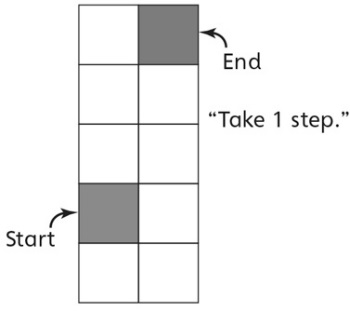 Student gives simple directions, but does not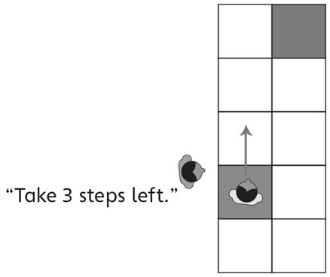 adjust them for partner’s perspective.Student gives accurate simple directions andconsiders partner’s perspective.“Take 3 steps forward.Take 1 step right.Take 1 step back.”Observations/DocumentationObservations/DocumentationObservations/DocumentationObservations/DocumentationFollowing Directions Behaviours/StrategiesFollowing Directions Behaviours/StrategiesFollowing Directions Behaviours/StrategiesFollowing Directions Behaviours/StrategiesStudent stands on start, but struggles to followsimple directions or miscounts steps.Student follows simple directions, but relies onthe direction buddy to move left or right.“I need the direction buddy to help.”Student follows simple directions to move quickly and easily to the end.Observations/DocumentationObservations/DocumentationObservations/DocumentationObservations/Documentation